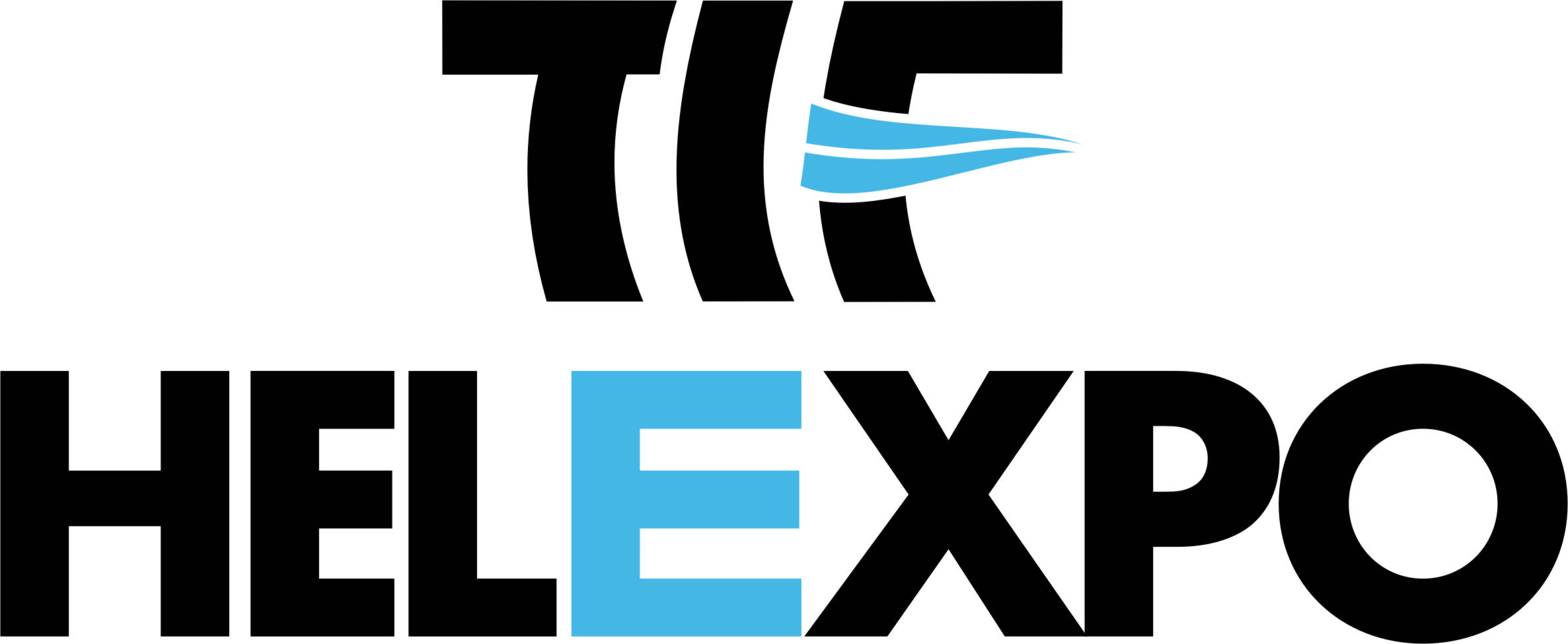 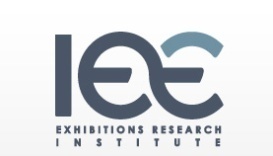 TRADE VISITOR’S APPLICATION FORMEXHIBITION VISITED:							______Company Name:							___________Visitor’s Full Name:				___			___________CO-OPERATION PROFILEGeneral Company categorizationTurnover in euros ⁯  1,00 to 1.000.000,00      ⁯  1.000.001,00 to 5.000.000,00⁯  5.000.001,00 to 10.000.000,00⁯  10.000.001,00 to 20.000.000,00⁯  20.000.001,00 to 30.000.000,00Answer only if your company already imports3. Turnover proportion from importing:⁯   1% - 20%   ⁯   21% - 40%   ⁯   41% - 60%   ⁯   61% - 80%  ⁯   81% - 100% Main geographic areas you are already importing from (please specify countries): ............................................................................................................................................                  Balkans: ............................................................................................................................................                          : ..............................................................................................................................               : ...............................................................................................................................              : .........................................................................................................................................: .................................................................................................................................                    : ...................................................................................................................................                      : ..........................................................................................................................................Number of employees 1 – 9              10 – 49              50 – 100             101 – 200              > 200Co-operation Proposals (either with Greek or foreign companies)Α. Looking for Commercial Co-operation / Transactions Direct Imports⁯ Trade Intermediary (agent, representative, distributor)⁯ Master Franchise⁯ Marketing/PromotionΒ. Looking for Technical Co-operation⁯ Research & Development ⁯ Subcontracting⁯ Manufacturing Licenses C. Looking for Financial Co-operation⁯ Joint Venture ⁯ Buying of a complete company ⁯ Selling of a complete companyYou may add further details on your co-operation proposalPlease attach a brief Company ProfileCompany Name:Exact Company Activity:Company VAT Number:Visitor’s First Name:Visitor’s Last Name:Languages Spoken:Exhibition you wish to visit : KOSMIMA 2016Invitation Letter for VISA purposes needed :     YES      NOPlease specify Consulate (city) :Current Position / Job Title:Purchase Authority : YES / NO       Final Decision Maker for purchases: YES / NOCompany Data Obligatory for non EU citizensAddress:Passport Nr :                       Expiry Date:Nationality :Place & Date of Birth:Postal Code:Passport Nr :                       Expiry Date:Nationality :Place & Date of Birth:P.O. BOX: Passport Nr :                       Expiry Date:Nationality :Place & Date of Birth:Region/City:Passport Nr :                       Expiry Date:Nationality :Place & Date of Birth:Country:Passport Nr :                       Expiry Date:Nationality :Place & Date of Birth:Tel. Number:Cell Phone:Fax Number:E-mail Address:Twitter :Facebook :Linked In:Company Web Site:Twitter :Facebook :Linked In:You are most interested in the following products / services Signature :                                                  Date: Production  Trade                               Representation Body/Organization      Imports Exports                           Retail Sales       Wholesales                 Services Distributor/Importer Mall Field Specialist/Scientist     Other (Please specify)  ....................................................................................................................................... Other (Please specify)  ....................................................................................................................................... Other (Please specify)  ....................................................................................................................................... Other (Please specify)  .......................................................................................................................................